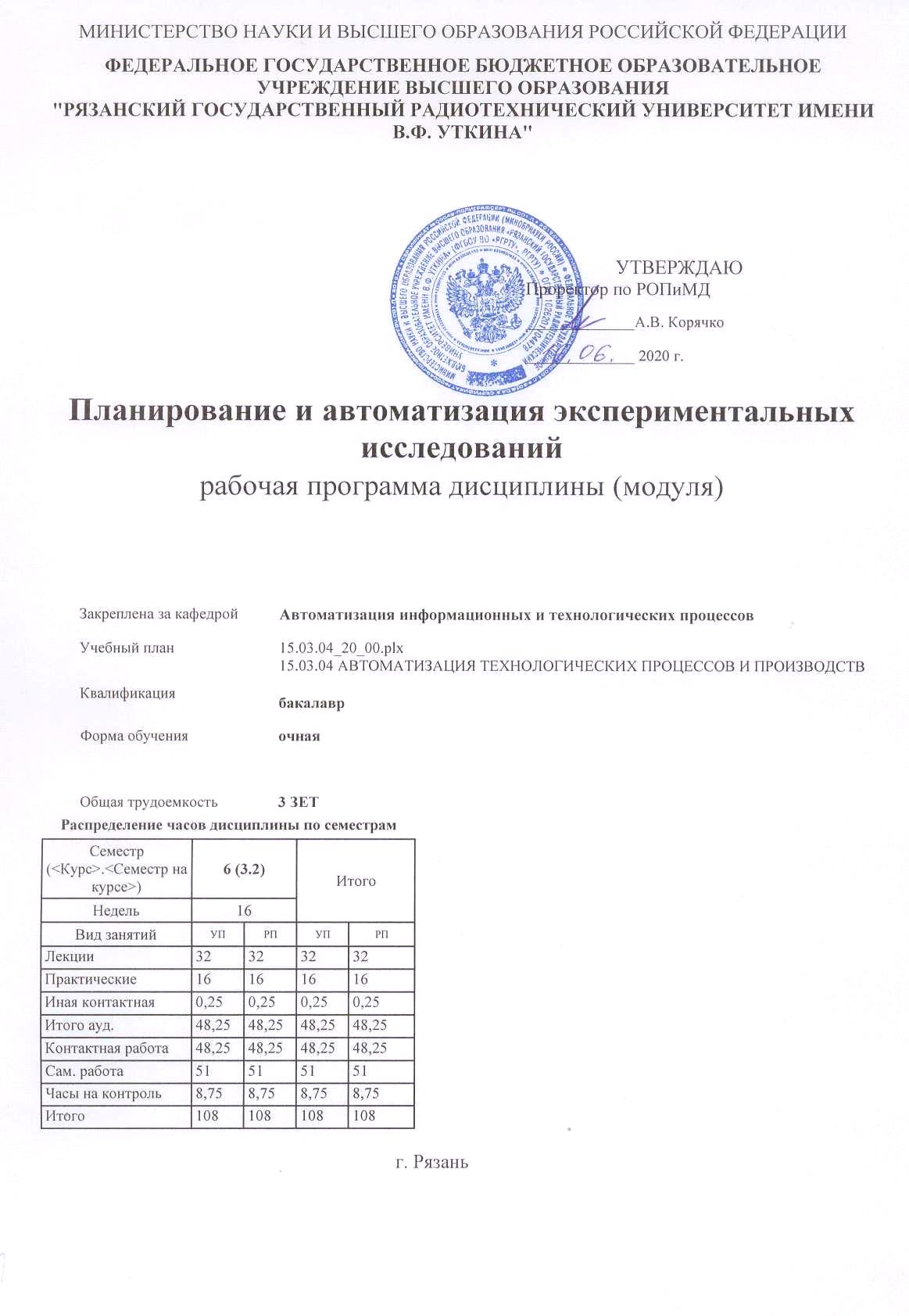 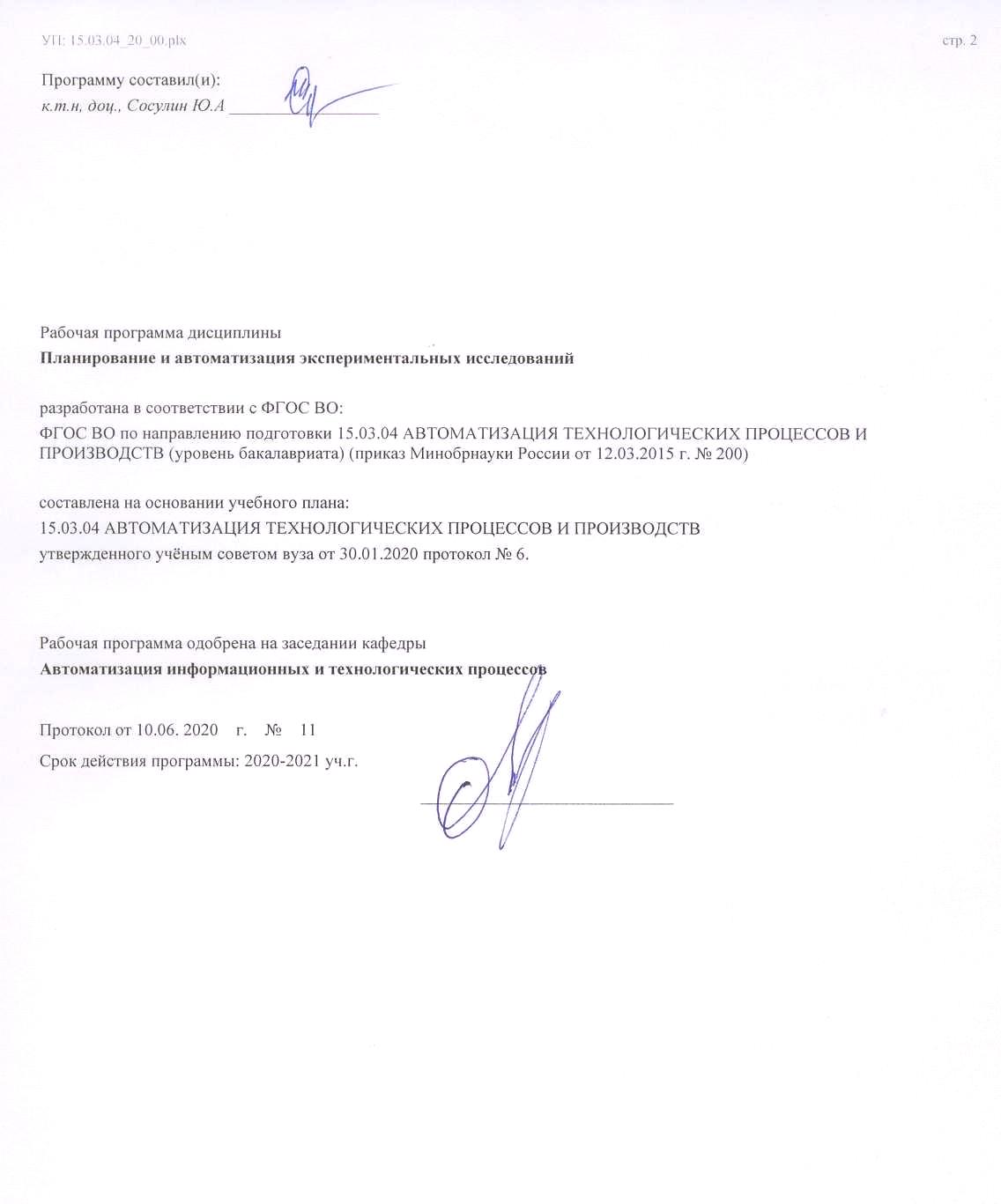 УП: 15.03.04_20_00.plxУП: 15.03.04_20_00.plxстр. 3Визирование РПД для исполнения в очередном учебном годуВизирование РПД для исполнения в очередном учебном годуВизирование РПД для исполнения в очередном учебном годуВизирование РПД для исполнения в очередном учебном годуРабочая программа пересмотрена, обсуждена и одобрена дляисполнения в 2021-2022 учебном году на заседании кафедрыРабочая программа пересмотрена, обсуждена и одобрена дляисполнения в 2021-2022 учебном году на заседании кафедрыРабочая программа пересмотрена, обсуждена и одобрена дляисполнения в 2021-2022 учебном году на заседании кафедрыРабочая программа пересмотрена, обсуждена и одобрена дляисполнения в 2021-2022 учебном году на заседании кафедрыАвтоматизация информационных и технологических процессовАвтоматизация информационных и технологических процессовАвтоматизация информационных и технологических процессовАвтоматизация информационных и технологических процессовПротокол от  __ __________ 2021 г.  №  __Зав. кафедрой _______________________________________Протокол от  __ __________ 2021 г.  №  __Зав. кафедрой _______________________________________Протокол от  __ __________ 2021 г.  №  __Зав. кафедрой _______________________________________Визирование РПД для исполнения в очередном учебном годуВизирование РПД для исполнения в очередном учебном годуВизирование РПД для исполнения в очередном учебном годуВизирование РПД для исполнения в очередном учебном годуРабочая программа пересмотрена, обсуждена и одобрена дляисполнения в 2022-2023 учебном году на заседании кафедрыРабочая программа пересмотрена, обсуждена и одобрена дляисполнения в 2022-2023 учебном году на заседании кафедрыРабочая программа пересмотрена, обсуждена и одобрена дляисполнения в 2022-2023 учебном году на заседании кафедрыРабочая программа пересмотрена, обсуждена и одобрена дляисполнения в 2022-2023 учебном году на заседании кафедрыАвтоматизация информационных и технологических процессовАвтоматизация информационных и технологических процессовАвтоматизация информационных и технологических процессовАвтоматизация информационных и технологических процессовПротокол от  __ __________ 2022 г.  №  __Зав. кафедрой _______________________________________Протокол от  __ __________ 2022 г.  №  __Зав. кафедрой _______________________________________Протокол от  __ __________ 2022 г.  №  __Зав. кафедрой _______________________________________Визирование РПД для исполнения в очередном учебном годуВизирование РПД для исполнения в очередном учебном годуВизирование РПД для исполнения в очередном учебном годуВизирование РПД для исполнения в очередном учебном годуРабочая программа пересмотрена, обсуждена и одобрена дляисполнения в 2023-2024 учебном году на заседании кафедрыРабочая программа пересмотрена, обсуждена и одобрена дляисполнения в 2023-2024 учебном году на заседании кафедрыРабочая программа пересмотрена, обсуждена и одобрена дляисполнения в 2023-2024 учебном году на заседании кафедрыРабочая программа пересмотрена, обсуждена и одобрена дляисполнения в 2023-2024 учебном году на заседании кафедрыАвтоматизация информационных и технологических процессовАвтоматизация информационных и технологических процессовАвтоматизация информационных и технологических процессовАвтоматизация информационных и технологических процессовПротокол от  __ __________ 2023 г.  №  __Зав. кафедрой _______________________________________Протокол от  __ __________ 2023 г.  №  __Зав. кафедрой _______________________________________Протокол от  __ __________ 2023 г.  №  __Зав. кафедрой _______________________________________Визирование РПД для исполнения в очередном учебном годуВизирование РПД для исполнения в очередном учебном годуВизирование РПД для исполнения в очередном учебном годуВизирование РПД для исполнения в очередном учебном годуРабочая программа пересмотрена, обсуждена и одобрена дляисполнения в 2024-2025 учебном году на заседании кафедрыРабочая программа пересмотрена, обсуждена и одобрена дляисполнения в 2024-2025 учебном году на заседании кафедрыРабочая программа пересмотрена, обсуждена и одобрена дляисполнения в 2024-2025 учебном году на заседании кафедрыРабочая программа пересмотрена, обсуждена и одобрена дляисполнения в 2024-2025 учебном году на заседании кафедрыАвтоматизация информационных и технологических процессовАвтоматизация информационных и технологических процессовАвтоматизация информационных и технологических процессовАвтоматизация информационных и технологических процессовПротокол от  __ __________ 2024 г.  №  __Зав. кафедрой __________________________________________Протокол от  __ __________ 2024 г.  №  __Зав. кафедрой __________________________________________Протокол от  __ __________ 2024 г.  №  __Зав. кафедрой __________________________________________УП: 15.03.04_20_00.plxУП: 15.03.04_20_00.plxУП: 15.03.04_20_00.plxУП: 15.03.04_20_00.plxстр. 41. ЦЕЛИ ОСВОЕНИЯ ДИСЦИПЛИНЫ (МОДУЛЯ)1. ЦЕЛИ ОСВОЕНИЯ ДИСЦИПЛИНЫ (МОДУЛЯ)1. ЦЕЛИ ОСВОЕНИЯ ДИСЦИПЛИНЫ (МОДУЛЯ)1. ЦЕЛИ ОСВОЕНИЯ ДИСЦИПЛИНЫ (МОДУЛЯ)1. ЦЕЛИ ОСВОЕНИЯ ДИСЦИПЛИНЫ (МОДУЛЯ)1. ЦЕЛИ ОСВОЕНИЯ ДИСЦИПЛИНЫ (МОДУЛЯ)1. ЦЕЛИ ОСВОЕНИЯ ДИСЦИПЛИНЫ (МОДУЛЯ)1. ЦЕЛИ ОСВОЕНИЯ ДИСЦИПЛИНЫ (МОДУЛЯ)1. ЦЕЛИ ОСВОЕНИЯ ДИСЦИПЛИНЫ (МОДУЛЯ)1. ЦЕЛИ ОСВОЕНИЯ ДИСЦИПЛИНЫ (МОДУЛЯ)1. ЦЕЛИ ОСВОЕНИЯ ДИСЦИПЛИНЫ (МОДУЛЯ)1.1Формирование теоретических знаний и практических навыков идентификации технических объектов и технологических процессов при проектировании и эксплуатации систем. Изучение основных методов современной теории инженерного эксперимента и их практической реализации, а также методов математической обработки опытных данных и анализа результатов активного эксперимента с использованием инструментальных средств.Формирование теоретических знаний и практических навыков идентификации технических объектов и технологических процессов при проектировании и эксплуатации систем. Изучение основных методов современной теории инженерного эксперимента и их практической реализации, а также методов математической обработки опытных данных и анализа результатов активного эксперимента с использованием инструментальных средств.Формирование теоретических знаний и практических навыков идентификации технических объектов и технологических процессов при проектировании и эксплуатации систем. Изучение основных методов современной теории инженерного эксперимента и их практической реализации, а также методов математической обработки опытных данных и анализа результатов активного эксперимента с использованием инструментальных средств.Формирование теоретических знаний и практических навыков идентификации технических объектов и технологических процессов при проектировании и эксплуатации систем. Изучение основных методов современной теории инженерного эксперимента и их практической реализации, а также методов математической обработки опытных данных и анализа результатов активного эксперимента с использованием инструментальных средств.Формирование теоретических знаний и практических навыков идентификации технических объектов и технологических процессов при проектировании и эксплуатации систем. Изучение основных методов современной теории инженерного эксперимента и их практической реализации, а также методов математической обработки опытных данных и анализа результатов активного эксперимента с использованием инструментальных средств.Формирование теоретических знаний и практических навыков идентификации технических объектов и технологических процессов при проектировании и эксплуатации систем. Изучение основных методов современной теории инженерного эксперимента и их практической реализации, а также методов математической обработки опытных данных и анализа результатов активного эксперимента с использованием инструментальных средств.Формирование теоретических знаний и практических навыков идентификации технических объектов и технологических процессов при проектировании и эксплуатации систем. Изучение основных методов современной теории инженерного эксперимента и их практической реализации, а также методов математической обработки опытных данных и анализа результатов активного эксперимента с использованием инструментальных средств.Формирование теоретических знаний и практических навыков идентификации технических объектов и технологических процессов при проектировании и эксплуатации систем. Изучение основных методов современной теории инженерного эксперимента и их практической реализации, а также методов математической обработки опытных данных и анализа результатов активного эксперимента с использованием инструментальных средств.Формирование теоретических знаний и практических навыков идентификации технических объектов и технологических процессов при проектировании и эксплуатации систем. Изучение основных методов современной теории инженерного эксперимента и их практической реализации, а также методов математической обработки опытных данных и анализа результатов активного эксперимента с использованием инструментальных средств.Формирование теоретических знаний и практических навыков идентификации технических объектов и технологических процессов при проектировании и эксплуатации систем. Изучение основных методов современной теории инженерного эксперимента и их практической реализации, а также методов математической обработки опытных данных и анализа результатов активного эксперимента с использованием инструментальных средств.1.21. Получение теоретических знаний о методах и средствах построения и анализа оптимальных экспериментальных планов исследования сложных технических объектов и технологических процессов.1. Получение теоретических знаний о методах и средствах построения и анализа оптимальных экспериментальных планов исследования сложных технических объектов и технологических процессов.1. Получение теоретических знаний о методах и средствах построения и анализа оптимальных экспериментальных планов исследования сложных технических объектов и технологических процессов.1. Получение теоретических знаний о методах и средствах построения и анализа оптимальных экспериментальных планов исследования сложных технических объектов и технологических процессов.1. Получение теоретических знаний о методах и средствах построения и анализа оптимальных экспериментальных планов исследования сложных технических объектов и технологических процессов.1. Получение теоретических знаний о методах и средствах построения и анализа оптимальных экспериментальных планов исследования сложных технических объектов и технологических процессов.1. Получение теоретических знаний о методах и средствах построения и анализа оптимальных экспериментальных планов исследования сложных технических объектов и технологических процессов.1. Получение теоретических знаний о методах и средствах построения и анализа оптимальных экспериментальных планов исследования сложных технических объектов и технологических процессов.1. Получение теоретических знаний о методах и средствах построения и анализа оптимальных экспериментальных планов исследования сложных технических объектов и технологических процессов.1. Получение теоретических знаний о методах и средствах построения и анализа оптимальных экспериментальных планов исследования сложных технических объектов и технологических процессов.1.32. Приобретение умения в области реализации своих функциональных обязанностей на основе эффективного использования в своей профессиональной деятельности современных методов планирования и анализа экспериментальных данных для получения адекватных статистических моделей исследуемых технических объектов, технологических и экономических процессов.2. Приобретение умения в области реализации своих функциональных обязанностей на основе эффективного использования в своей профессиональной деятельности современных методов планирования и анализа экспериментальных данных для получения адекватных статистических моделей исследуемых технических объектов, технологических и экономических процессов.2. Приобретение умения в области реализации своих функциональных обязанностей на основе эффективного использования в своей профессиональной деятельности современных методов планирования и анализа экспериментальных данных для получения адекватных статистических моделей исследуемых технических объектов, технологических и экономических процессов.2. Приобретение умения в области реализации своих функциональных обязанностей на основе эффективного использования в своей профессиональной деятельности современных методов планирования и анализа экспериментальных данных для получения адекватных статистических моделей исследуемых технических объектов, технологических и экономических процессов.2. Приобретение умения в области реализации своих функциональных обязанностей на основе эффективного использования в своей профессиональной деятельности современных методов планирования и анализа экспериментальных данных для получения адекватных статистических моделей исследуемых технических объектов, технологических и экономических процессов.2. Приобретение умения в области реализации своих функциональных обязанностей на основе эффективного использования в своей профессиональной деятельности современных методов планирования и анализа экспериментальных данных для получения адекватных статистических моделей исследуемых технических объектов, технологических и экономических процессов.2. Приобретение умения в области реализации своих функциональных обязанностей на основе эффективного использования в своей профессиональной деятельности современных методов планирования и анализа экспериментальных данных для получения адекватных статистических моделей исследуемых технических объектов, технологических и экономических процессов.2. Приобретение умения в области реализации своих функциональных обязанностей на основе эффективного использования в своей профессиональной деятельности современных методов планирования и анализа экспериментальных данных для получения адекватных статистических моделей исследуемых технических объектов, технологических и экономических процессов.2. Приобретение умения в области реализации своих функциональных обязанностей на основе эффективного использования в своей профессиональной деятельности современных методов планирования и анализа экспериментальных данных для получения адекватных статистических моделей исследуемых технических объектов, технологических и экономических процессов.2. Приобретение умения в области реализации своих функциональных обязанностей на основе эффективного использования в своей профессиональной деятельности современных методов планирования и анализа экспериментальных данных для получения адекватных статистических моделей исследуемых технических объектов, технологических и экономических процессов.1.43. Освоение и закрепление практических навыков и умений по выполнению работ, связанных с выполнением экспериментальных исследований в лабораторных и промышленных условиях.3. Освоение и закрепление практических навыков и умений по выполнению работ, связанных с выполнением экспериментальных исследований в лабораторных и промышленных условиях.3. Освоение и закрепление практических навыков и умений по выполнению работ, связанных с выполнением экспериментальных исследований в лабораторных и промышленных условиях.3. Освоение и закрепление практических навыков и умений по выполнению работ, связанных с выполнением экспериментальных исследований в лабораторных и промышленных условиях.3. Освоение и закрепление практических навыков и умений по выполнению работ, связанных с выполнением экспериментальных исследований в лабораторных и промышленных условиях.3. Освоение и закрепление практических навыков и умений по выполнению работ, связанных с выполнением экспериментальных исследований в лабораторных и промышленных условиях.3. Освоение и закрепление практических навыков и умений по выполнению работ, связанных с выполнением экспериментальных исследований в лабораторных и промышленных условиях.3. Освоение и закрепление практических навыков и умений по выполнению работ, связанных с выполнением экспериментальных исследований в лабораторных и промышленных условиях.3. Освоение и закрепление практических навыков и умений по выполнению работ, связанных с выполнением экспериментальных исследований в лабораторных и промышленных условиях.3. Освоение и закрепление практических навыков и умений по выполнению работ, связанных с выполнением экспериментальных исследований в лабораторных и промышленных условиях.1.52. МЕСТО ДИСЦИПЛИНЫ (МОДУЛЯ) В СТРУКТУРЕ ОБРАЗОВАТЕЛЬНОЙ ПРОГРАММЫ2. МЕСТО ДИСЦИПЛИНЫ (МОДУЛЯ) В СТРУКТУРЕ ОБРАЗОВАТЕЛЬНОЙ ПРОГРАММЫ2. МЕСТО ДИСЦИПЛИНЫ (МОДУЛЯ) В СТРУКТУРЕ ОБРАЗОВАТЕЛЬНОЙ ПРОГРАММЫ2. МЕСТО ДИСЦИПЛИНЫ (МОДУЛЯ) В СТРУКТУРЕ ОБРАЗОВАТЕЛЬНОЙ ПРОГРАММЫ2. МЕСТО ДИСЦИПЛИНЫ (МОДУЛЯ) В СТРУКТУРЕ ОБРАЗОВАТЕЛЬНОЙ ПРОГРАММЫ2. МЕСТО ДИСЦИПЛИНЫ (МОДУЛЯ) В СТРУКТУРЕ ОБРАЗОВАТЕЛЬНОЙ ПРОГРАММЫ2. МЕСТО ДИСЦИПЛИНЫ (МОДУЛЯ) В СТРУКТУРЕ ОБРАЗОВАТЕЛЬНОЙ ПРОГРАММЫ2. МЕСТО ДИСЦИПЛИНЫ (МОДУЛЯ) В СТРУКТУРЕ ОБРАЗОВАТЕЛЬНОЙ ПРОГРАММЫ2. МЕСТО ДИСЦИПЛИНЫ (МОДУЛЯ) В СТРУКТУРЕ ОБРАЗОВАТЕЛЬНОЙ ПРОГРАММЫ2. МЕСТО ДИСЦИПЛИНЫ (МОДУЛЯ) В СТРУКТУРЕ ОБРАЗОВАТЕЛЬНОЙ ПРОГРАММЫ2. МЕСТО ДИСЦИПЛИНЫ (МОДУЛЯ) В СТРУКТУРЕ ОБРАЗОВАТЕЛЬНОЙ ПРОГРАММЫЦикл (раздел) ОП:Цикл (раздел) ОП:Цикл (раздел) ОП:Б1.ВБ1.ВБ1.ВБ1.ВБ1.ВБ1.ВБ1.ВБ1.В2.1Требования к предварительной подготовке обучающегося:Требования к предварительной подготовке обучающегося:Требования к предварительной подготовке обучающегося:Требования к предварительной подготовке обучающегося:Требования к предварительной подготовке обучающегося:Требования к предварительной подготовке обучающегося:Требования к предварительной подготовке обучающегося:Требования к предварительной подготовке обучающегося:Требования к предварительной подготовке обучающегося:Требования к предварительной подготовке обучающегося:2.1.1Математическая логикаМатематическая логикаМатематическая логикаМатематическая логикаМатематическая логикаМатематическая логикаМатематическая логикаМатематическая логикаМатематическая логикаМатематическая логика2.1.2Технические измерения и приборыТехнические измерения и приборыТехнические измерения и приборыТехнические измерения и приборыТехнические измерения и приборыТехнические измерения и приборыТехнические измерения и приборыТехнические измерения и приборыТехнические измерения и приборыТехнические измерения и приборы2.2Дисциплины (модули) и практики, для которых освоение данной дисциплины (модуля) необходимо как предшествующее:Дисциплины (модули) и практики, для которых освоение данной дисциплины (модуля) необходимо как предшествующее:Дисциплины (модули) и практики, для которых освоение данной дисциплины (модуля) необходимо как предшествующее:Дисциплины (модули) и практики, для которых освоение данной дисциплины (модуля) необходимо как предшествующее:Дисциплины (модули) и практики, для которых освоение данной дисциплины (модуля) необходимо как предшествующее:Дисциплины (модули) и практики, для которых освоение данной дисциплины (модуля) необходимо как предшествующее:Дисциплины (модули) и практики, для которых освоение данной дисциплины (модуля) необходимо как предшествующее:Дисциплины (модули) и практики, для которых освоение данной дисциплины (модуля) необходимо как предшествующее:Дисциплины (модули) и практики, для которых освоение данной дисциплины (модуля) необходимо как предшествующее:Дисциплины (модули) и практики, для которых освоение данной дисциплины (модуля) необходимо как предшествующее:2.2.1Научно-исследовательская работаНаучно-исследовательская работаНаучно-исследовательская работаНаучно-исследовательская работаНаучно-исследовательская работаНаучно-исследовательская работаНаучно-исследовательская работаНаучно-исследовательская работаНаучно-исследовательская работаНаучно-исследовательская работа2.2.2Подготовка к процедуре защиты и процедура защиты выпускной квалификационной работыПодготовка к процедуре защиты и процедура защиты выпускной квалификационной работыПодготовка к процедуре защиты и процедура защиты выпускной квалификационной работыПодготовка к процедуре защиты и процедура защиты выпускной квалификационной работыПодготовка к процедуре защиты и процедура защиты выпускной квалификационной работыПодготовка к процедуре защиты и процедура защиты выпускной квалификационной работыПодготовка к процедуре защиты и процедура защиты выпускной квалификационной работыПодготовка к процедуре защиты и процедура защиты выпускной квалификационной работыПодготовка к процедуре защиты и процедура защиты выпускной квалификационной работыПодготовка к процедуре защиты и процедура защиты выпускной квалификационной работы2.2.3Преддипломная практикаПреддипломная практикаПреддипломная практикаПреддипломная практикаПреддипломная практикаПреддипломная практикаПреддипломная практикаПреддипломная практикаПреддипломная практикаПреддипломная практика3. КОМПЕТЕНЦИИ ОБУЧАЮЩЕГОСЯ, ФОРМИРУЕМЫЕ В РЕЗУЛЬТАТЕ ОСВОЕНИЯ ДИСЦИПЛИНЫ (МОДУЛЯ)3. КОМПЕТЕНЦИИ ОБУЧАЮЩЕГОСЯ, ФОРМИРУЕМЫЕ В РЕЗУЛЬТАТЕ ОСВОЕНИЯ ДИСЦИПЛИНЫ (МОДУЛЯ)3. КОМПЕТЕНЦИИ ОБУЧАЮЩЕГОСЯ, ФОРМИРУЕМЫЕ В РЕЗУЛЬТАТЕ ОСВОЕНИЯ ДИСЦИПЛИНЫ (МОДУЛЯ)3. КОМПЕТЕНЦИИ ОБУЧАЮЩЕГОСЯ, ФОРМИРУЕМЫЕ В РЕЗУЛЬТАТЕ ОСВОЕНИЯ ДИСЦИПЛИНЫ (МОДУЛЯ)3. КОМПЕТЕНЦИИ ОБУЧАЮЩЕГОСЯ, ФОРМИРУЕМЫЕ В РЕЗУЛЬТАТЕ ОСВОЕНИЯ ДИСЦИПЛИНЫ (МОДУЛЯ)3. КОМПЕТЕНЦИИ ОБУЧАЮЩЕГОСЯ, ФОРМИРУЕМЫЕ В РЕЗУЛЬТАТЕ ОСВОЕНИЯ ДИСЦИПЛИНЫ (МОДУЛЯ)3. КОМПЕТЕНЦИИ ОБУЧАЮЩЕГОСЯ, ФОРМИРУЕМЫЕ В РЕЗУЛЬТАТЕ ОСВОЕНИЯ ДИСЦИПЛИНЫ (МОДУЛЯ)3. КОМПЕТЕНЦИИ ОБУЧАЮЩЕГОСЯ, ФОРМИРУЕМЫЕ В РЕЗУЛЬТАТЕ ОСВОЕНИЯ ДИСЦИПЛИНЫ (МОДУЛЯ)3. КОМПЕТЕНЦИИ ОБУЧАЮЩЕГОСЯ, ФОРМИРУЕМЫЕ В РЕЗУЛЬТАТЕ ОСВОЕНИЯ ДИСЦИПЛИНЫ (МОДУЛЯ)3. КОМПЕТЕНЦИИ ОБУЧАЮЩЕГОСЯ, ФОРМИРУЕМЫЕ В РЕЗУЛЬТАТЕ ОСВОЕНИЯ ДИСЦИПЛИНЫ (МОДУЛЯ)3. КОМПЕТЕНЦИИ ОБУЧАЮЩЕГОСЯ, ФОРМИРУЕМЫЕ В РЕЗУЛЬТАТЕ ОСВОЕНИЯ ДИСЦИПЛИНЫ (МОДУЛЯ)ПК-20: способностью проводить эксперименты по заданным методикам с обработкой и анализом их результатов, составлять описания выполненных исследований и подготавливать данные для разработки научных обзоров и публикацийПК-20: способностью проводить эксперименты по заданным методикам с обработкой и анализом их результатов, составлять описания выполненных исследований и подготавливать данные для разработки научных обзоров и публикацийПК-20: способностью проводить эксперименты по заданным методикам с обработкой и анализом их результатов, составлять описания выполненных исследований и подготавливать данные для разработки научных обзоров и публикацийПК-20: способностью проводить эксперименты по заданным методикам с обработкой и анализом их результатов, составлять описания выполненных исследований и подготавливать данные для разработки научных обзоров и публикацийПК-20: способностью проводить эксперименты по заданным методикам с обработкой и анализом их результатов, составлять описания выполненных исследований и подготавливать данные для разработки научных обзоров и публикацийПК-20: способностью проводить эксперименты по заданным методикам с обработкой и анализом их результатов, составлять описания выполненных исследований и подготавливать данные для разработки научных обзоров и публикацийПК-20: способностью проводить эксперименты по заданным методикам с обработкой и анализом их результатов, составлять описания выполненных исследований и подготавливать данные для разработки научных обзоров и публикацийПК-20: способностью проводить эксперименты по заданным методикам с обработкой и анализом их результатов, составлять описания выполненных исследований и подготавливать данные для разработки научных обзоров и публикацийПК-20: способностью проводить эксперименты по заданным методикам с обработкой и анализом их результатов, составлять описания выполненных исследований и подготавливать данные для разработки научных обзоров и публикацийПК-20: способностью проводить эксперименты по заданным методикам с обработкой и анализом их результатов, составлять описания выполненных исследований и подготавливать данные для разработки научных обзоров и публикацийПК-20: способностью проводить эксперименты по заданным методикам с обработкой и анализом их результатов, составлять описания выполненных исследований и подготавливать данные для разработки научных обзоров и публикаций...........Знать  современные теоретические методы и программные средства оптимального планирования экспериментально-статистического исследования сложных технических объектов и технологических процессов. Знать  современные теоретические методы и программные средства оптимального планирования экспериментально-статистического исследования сложных технических объектов и технологических процессов. Знать  современные теоретические методы и программные средства оптимального планирования экспериментально-статистического исследования сложных технических объектов и технологических процессов. Знать  современные теоретические методы и программные средства оптимального планирования экспериментально-статистического исследования сложных технических объектов и технологических процессов. Знать  современные теоретические методы и программные средства оптимального планирования экспериментально-статистического исследования сложных технических объектов и технологических процессов. Знать  современные теоретические методы и программные средства оптимального планирования экспериментально-статистического исследования сложных технических объектов и технологических процессов. Знать  современные теоретические методы и программные средства оптимального планирования экспериментально-статистического исследования сложных технических объектов и технологических процессов. Знать  современные теоретические методы и программные средства оптимального планирования экспериментально-статистического исследования сложных технических объектов и технологических процессов. Знать  современные теоретические методы и программные средства оптимального планирования экспериментально-статистического исследования сложных технических объектов и технологических процессов. Знать  современные теоретические методы и программные средства оптимального планирования экспериментально-статистического исследования сложных технических объектов и технологических процессов. Знать  современные теоретические методы и программные средства оптимального планирования экспериментально-статистического исследования сложных технических объектов и технологических процессов. Уметь  осуществлять выбор необходимых теоретических и технических средств планирования, обработки и оценки результатов экспериментально-статистического исследования. Уметь  осуществлять выбор необходимых теоретических и технических средств планирования, обработки и оценки результатов экспериментально-статистического исследования. Уметь  осуществлять выбор необходимых теоретических и технических средств планирования, обработки и оценки результатов экспериментально-статистического исследования. Уметь  осуществлять выбор необходимых теоретических и технических средств планирования, обработки и оценки результатов экспериментально-статистического исследования. Уметь  осуществлять выбор необходимых теоретических и технических средств планирования, обработки и оценки результатов экспериментально-статистического исследования. Уметь  осуществлять выбор необходимых теоретических и технических средств планирования, обработки и оценки результатов экспериментально-статистического исследования. Уметь  осуществлять выбор необходимых теоретических и технических средств планирования, обработки и оценки результатов экспериментально-статистического исследования. Уметь  осуществлять выбор необходимых теоретических и технических средств планирования, обработки и оценки результатов экспериментально-статистического исследования. Уметь  осуществлять выбор необходимых теоретических и технических средств планирования, обработки и оценки результатов экспериментально-статистического исследования. Уметь  осуществлять выбор необходимых теоретических и технических средств планирования, обработки и оценки результатов экспериментально-статистического исследования. Уметь  осуществлять выбор необходимых теоретических и технических средств планирования, обработки и оценки результатов экспериментально-статистического исследования. Владеть  современными методами планирования эксперимента, обработки экспериментальных данных и построения регрессионных моделей исследуемых объектов и процессов.  Владеть  современными методами планирования эксперимента, обработки экспериментальных данных и построения регрессионных моделей исследуемых объектов и процессов.  Владеть  современными методами планирования эксперимента, обработки экспериментальных данных и построения регрессионных моделей исследуемых объектов и процессов.  Владеть  современными методами планирования эксперимента, обработки экспериментальных данных и построения регрессионных моделей исследуемых объектов и процессов.  Владеть  современными методами планирования эксперимента, обработки экспериментальных данных и построения регрессионных моделей исследуемых объектов и процессов.  Владеть  современными методами планирования эксперимента, обработки экспериментальных данных и построения регрессионных моделей исследуемых объектов и процессов.  Владеть  современными методами планирования эксперимента, обработки экспериментальных данных и построения регрессионных моделей исследуемых объектов и процессов.  Владеть  современными методами планирования эксперимента, обработки экспериментальных данных и построения регрессионных моделей исследуемых объектов и процессов.  Владеть  современными методами планирования эксперимента, обработки экспериментальных данных и построения регрессионных моделей исследуемых объектов и процессов.  Владеть  современными методами планирования эксперимента, обработки экспериментальных данных и построения регрессионных моделей исследуемых объектов и процессов.  Владеть  современными методами планирования эксперимента, обработки экспериментальных данных и построения регрессионных моделей исследуемых объектов и процессов.  В результате освоения дисциплины (модуля) обучающийся долженВ результате освоения дисциплины (модуля) обучающийся долженВ результате освоения дисциплины (модуля) обучающийся долженВ результате освоения дисциплины (модуля) обучающийся долженВ результате освоения дисциплины (модуля) обучающийся долженВ результате освоения дисциплины (модуля) обучающийся долженВ результате освоения дисциплины (модуля) обучающийся долженВ результате освоения дисциплины (модуля) обучающийся долженВ результате освоения дисциплины (модуля) обучающийся долженВ результате освоения дисциплины (модуля) обучающийся долженВ результате освоения дисциплины (модуля) обучающийся должен3.1Знать:Знать:Знать:Знать:Знать:Знать:Знать:Знать:Знать:Знать:3.1.1основные методы, приемы и способы применения систем планирования и обработки экспериментальных данных эксперимента для разработки методик, рабочих планов и программ проведения научных исследований при проектировании процессов разработки и изготовления промышленной продукции.основные методы, приемы и способы применения систем планирования и обработки экспериментальных данных эксперимента для разработки методик, рабочих планов и программ проведения научных исследований при проектировании процессов разработки и изготовления промышленной продукции.основные методы, приемы и способы применения систем планирования и обработки экспериментальных данных эксперимента для разработки методик, рабочих планов и программ проведения научных исследований при проектировании процессов разработки и изготовления промышленной продукции.основные методы, приемы и способы применения систем планирования и обработки экспериментальных данных эксперимента для разработки методик, рабочих планов и программ проведения научных исследований при проектировании процессов разработки и изготовления промышленной продукции.основные методы, приемы и способы применения систем планирования и обработки экспериментальных данных эксперимента для разработки методик, рабочих планов и программ проведения научных исследований при проектировании процессов разработки и изготовления промышленной продукции.основные методы, приемы и способы применения систем планирования и обработки экспериментальных данных эксперимента для разработки методик, рабочих планов и программ проведения научных исследований при проектировании процессов разработки и изготовления промышленной продукции.основные методы, приемы и способы применения систем планирования и обработки экспериментальных данных эксперимента для разработки методик, рабочих планов и программ проведения научных исследований при проектировании процессов разработки и изготовления промышленной продукции.основные методы, приемы и способы применения систем планирования и обработки экспериментальных данных эксперимента для разработки методик, рабочих планов и программ проведения научных исследований при проектировании процессов разработки и изготовления промышленной продукции.основные методы, приемы и способы применения систем планирования и обработки экспериментальных данных эксперимента для разработки методик, рабочих планов и программ проведения научных исследований при проектировании процессов разработки и изготовления промышленной продукции.основные методы, приемы и способы применения систем планирования и обработки экспериментальных данных эксперимента для разработки методик, рабочих планов и программ проведения научных исследований при проектировании процессов разработки и изготовления промышленной продукции.3.2Уметь:Уметь:Уметь:Уметь:Уметь:Уметь:Уметь:Уметь:Уметь:Уметь:3.2.1использовать программные средства экспериментально-статистического исследования при решении задач проектирования процессов разработки и изготовления новой продукции.использовать программные средства экспериментально-статистического исследования при решении задач проектирования процессов разработки и изготовления новой продукции.использовать программные средства экспериментально-статистического исследования при решении задач проектирования процессов разработки и изготовления новой продукции.использовать программные средства экспериментально-статистического исследования при решении задач проектирования процессов разработки и изготовления новой продукции.использовать программные средства экспериментально-статистического исследования при решении задач проектирования процессов разработки и изготовления новой продукции.использовать программные средства экспериментально-статистического исследования при решении задач проектирования процессов разработки и изготовления новой продукции.использовать программные средства экспериментально-статистического исследования при решении задач проектирования процессов разработки и изготовления новой продукции.использовать программные средства экспериментально-статистического исследования при решении задач проектирования процессов разработки и изготовления новой продукции.использовать программные средства экспериментально-статистического исследования при решении задач проектирования процессов разработки и изготовления новой продукции.использовать программные средства экспериментально-статистического исследования при решении задач проектирования процессов разработки и изготовления новой продукции.3.3Владеть:Владеть:Владеть:Владеть:Владеть:Владеть:Владеть:Владеть:Владеть:Владеть:3.3.1средствами планирования экспериментальных исследований  при выполнении проектных работ.средствами планирования экспериментальных исследований  при выполнении проектных работ.средствами планирования экспериментальных исследований  при выполнении проектных работ.средствами планирования экспериментальных исследований  при выполнении проектных работ.средствами планирования экспериментальных исследований  при выполнении проектных работ.средствами планирования экспериментальных исследований  при выполнении проектных работ.средствами планирования экспериментальных исследований  при выполнении проектных работ.средствами планирования экспериментальных исследований  при выполнении проектных работ.средствами планирования экспериментальных исследований  при выполнении проектных работ.средствами планирования экспериментальных исследований  при выполнении проектных работ.4. СТРУКТУРА И СОДЕРЖАНИЕ ДИСЦИПЛИНЫ (МОДУЛЯ)4. СТРУКТУРА И СОДЕРЖАНИЕ ДИСЦИПЛИНЫ (МОДУЛЯ)4. СТРУКТУРА И СОДЕРЖАНИЕ ДИСЦИПЛИНЫ (МОДУЛЯ)4. СТРУКТУРА И СОДЕРЖАНИЕ ДИСЦИПЛИНЫ (МОДУЛЯ)4. СТРУКТУРА И СОДЕРЖАНИЕ ДИСЦИПЛИНЫ (МОДУЛЯ)4. СТРУКТУРА И СОДЕРЖАНИЕ ДИСЦИПЛИНЫ (МОДУЛЯ)4. СТРУКТУРА И СОДЕРЖАНИЕ ДИСЦИПЛИНЫ (МОДУЛЯ)4. СТРУКТУРА И СОДЕРЖАНИЕ ДИСЦИПЛИНЫ (МОДУЛЯ)4. СТРУКТУРА И СОДЕРЖАНИЕ ДИСЦИПЛИНЫ (МОДУЛЯ)4. СТРУКТУРА И СОДЕРЖАНИЕ ДИСЦИПЛИНЫ (МОДУЛЯ)4. СТРУКТУРА И СОДЕРЖАНИЕ ДИСЦИПЛИНЫ (МОДУЛЯ)Код занятияКод занятияНаименование разделов и тем /вид занятия/Наименование разделов и тем /вид занятия/Наименование разделов и тем /вид занятия/Семестр / КурсЧасовКомпетен-цииЛитератураФорма контроляФорма контроляРаздел 1.Раздел 1.Раздел 1.1.11.1Тема 1. Цели и задачи планирования эксперимента.  /Тема/Тема 1. Цели и задачи планирования эксперимента.  /Тема/Тема 1. Цели и задачи планирования эксперимента.  /Тема/60УП: 15.03.04_20_00.plxУП: 15.03.04_20_00.plxстр. 51.2Роль планирования эксперимента в технологических и научных исследованиях. Основные понятия теории планирования эксперимента. Объект исследования, виды входных и выходных переменных, факторы, факторное пространство, пространство планирования . План эксперимента как совокупность данных, определяющих число, условия и порядок реализации опытов. Точные и непрерывные экспериментальные планы. Нормировка факторного пространства при построении экспериментальных планов. /Лек/Роль планирования эксперимента в технологических и научных исследованиях. Основные понятия теории планирования эксперимента. Объект исследования, виды входных и выходных переменных, факторы, факторное пространство, пространство планирования . План эксперимента как совокупность данных, определяющих число, условия и порядок реализации опытов. Точные и непрерывные экспериментальные планы. Нормировка факторного пространства при построении экспериментальных планов. /Лек/64ПК-20Л1.1 Л1.2 Л1.3Л2.1 Л2.21.3/Ср//Ср/68ПК-201.4Тема 2. Регрессионный анализ экспериментальных данных. /Тема/Тема 2. Регрессионный анализ экспериментальных данных. /Тема/601.5Корреляционный и регрессионный анализ. Выборочный коэффициент корреляции. Линейная регрессия. Метод наименьших квадратов. Расчет коэффициентов уравнения регрессии. Проверка значимости коэффициентов уравнения регрессии. Проверка адекватности математической модели объекта исследования. Выборочный коэффициент множественной корреляции. Коэффициент множественной детерминации. Ошибки спецификации регрессионной модели. /Лек/Корреляционный и регрессионный анализ. Выборочный коэффициент корреляции. Линейная регрессия. Метод наименьших квадратов. Расчет коэффициентов уравнения регрессии. Проверка значимости коэффициентов уравнения регрессии. Проверка адекватности математической модели объекта исследования. Выборочный коэффициент множественной корреляции. Коэффициент множественной детерминации. Ошибки спецификации регрессионной модели. /Лек/64ПК-20Л1.1 Л1.2 Л1.3Л2.1 Л2.21.6/Пр//Пр/64ПК-201.7/Ср//Ср/68ПК-201.8Тема 3. Критерии оптимальности экспериментальных планов.  /Тема/Тема 3. Критерии оптимальности экспериментальных планов.  /Тема/601.9Разновидности планов эксперимента. Критерии оптимальности, связанные с точностью оценок коэффициентов уравнения регрессии. Критерии оптимальности, связанные с точностью получения оценок функции отклика. Ортогонализация планов экспериментов. Построение планов близких к оптимальному по нескольким критериям . /Лек/Разновидности планов эксперимента. Критерии оптимальности, связанные с точностью оценок коэффициентов уравнения регрессии. Критерии оптимальности, связанные с точностью получения оценок функции отклика. Ортогонализация планов экспериментов. Построение планов близких к оптимальному по нескольким критериям . /Лек/66ПК-20Л1.1 Л1.2 Л1.3Л2.1 Л2.21.10/Пр//Пр/64ПК-201.11/Ср//Ср/68ПК-201.12Тема 4. Факторные экспериментальные планы. /Тема/Тема 4. Факторные экспериментальные планы. /Тема/601.13Полный факторный план (ПФП) и его характеристика. Составление ПФП эксперимента. Организация проведения эксперимента по ПФП, обработка и анализ его результатов. Дробный факторный план (ДФП). ДФП для моделей с взаимодействиями. Организация проведения эксперимента по ДФП, обработка и анализ его результатов. Сравнительная оценка дробных реплик. Разрешающая способность реплики.  /Лек/Полный факторный план (ПФП) и его характеристика. Составление ПФП эксперимента. Организация проведения эксперимента по ПФП, обработка и анализ его результатов. Дробный факторный план (ДФП). ДФП для моделей с взаимодействиями. Организация проведения эксперимента по ДФП, обработка и анализ его результатов. Сравнительная оценка дробных реплик. Разрешающая способность реплики.  /Лек/66ПК-20Л1.1 Л1.2 Л1.3Л2.1 Л2.21.14/Пр//Пр/64ПК-201.15/Ср//Ср/610ПК-201.16Тема 5. Планирование второго порядка. /Тема/Тема 5. Планирование второго порядка. /Тема/60УП: 15.03.04_20_00.plxУП: 15.03.04_20_00.plxУП: 15.03.04_20_00.plxУП: 15.03.04_20_00.plxстр. 61.171.17Факторное планирование второго порядка. Многоуровневые факторные планы. Ротатабельные экспериментальные планы. Ортогональные экспериментальные планы. Составление плана эксперимента второго порядка, обработка и анализ его результатов. Критерии оптимальности экспериментальных планов второго порядка, основанные на характеристиках информационной матрицы плана и дисперсии предсказанного значения функции отклика. /Лек/Факторное планирование второго порядка. Многоуровневые факторные планы. Ротатабельные экспериментальные планы. Ортогональные экспериментальные планы. Составление плана эксперимента второго порядка, обработка и анализ его результатов. Критерии оптимальности экспериментальных планов второго порядка, основанные на характеристиках информационной матрицы плана и дисперсии предсказанного значения функции отклика. /Лек/Факторное планирование второго порядка. Многоуровневые факторные планы. Ротатабельные экспериментальные планы. Ортогональные экспериментальные планы. Составление плана эксперимента второго порядка, обработка и анализ его результатов. Критерии оптимальности экспериментальных планов второго порядка, основанные на характеристиках информационной матрицы плана и дисперсии предсказанного значения функции отклика. /Лек/66ПК-20Л1.1 Л1.2 Л1.3Л2.1 Л2.21.181.18/Пр//Пр//Пр/64ПК-201.191.19/Ср//Ср//Ср/610ПК-201.201.20Тема 6. Методы оптимизации многофакторных объектов.  /Тема/Тема 6. Методы оптимизации многофакторных объектов.  /Тема/Тема 6. Методы оптимизации многофакторных объектов.  /Тема/601.211.21Последовательные методы поиска оптимальных решений. Метод Гаусса -Зайделя. Метод случайного поиска. Метод градиента. Метод крутого восхождения (метод Бокса -Уилсона). Симплексный метод оптимизации объектов. Симплекс и его последовательное смещение в направлении к оптимуму. Критерии окончания процесса оптимизации. Особенности планирования и организации эксперимента при использовании различных методов оптимизации. /Лек/Последовательные методы поиска оптимальных решений. Метод Гаусса -Зайделя. Метод случайного поиска. Метод градиента. Метод крутого восхождения (метод Бокса -Уилсона). Симплексный метод оптимизации объектов. Симплекс и его последовательное смещение в направлении к оптимуму. Критерии окончания процесса оптимизации. Особенности планирования и организации эксперимента при использовании различных методов оптимизации. /Лек/Последовательные методы поиска оптимальных решений. Метод Гаусса -Зайделя. Метод случайного поиска. Метод градиента. Метод крутого восхождения (метод Бокса -Уилсона). Симплексный метод оптимизации объектов. Симплекс и его последовательное смещение в направлении к оптимуму. Критерии окончания процесса оптимизации. Особенности планирования и организации эксперимента при использовании различных методов оптимизации. /Лек/66ПК-20Л1.1 Л1.2 Л1.3Л2.1 Л2.21.221.22/Ср//Ср//Ср/67ПК-201.231.23/ИКР//ИКР//ИКР/60,25ПК-201.241.24/Зачёт//Зачёт//Зачёт/68,75ПК-205. ОЦЕНОЧНЫЕ МАТЕРИАЛЫ ПО ДИСЦИПЛИНЕ (МОДУЛЮ)5. ОЦЕНОЧНЫЕ МАТЕРИАЛЫ ПО ДИСЦИПЛИНЕ (МОДУЛЮ)5. ОЦЕНОЧНЫЕ МАТЕРИАЛЫ ПО ДИСЦИПЛИНЕ (МОДУЛЮ)5. ОЦЕНОЧНЫЕ МАТЕРИАЛЫ ПО ДИСЦИПЛИНЕ (МОДУЛЮ)5. ОЦЕНОЧНЫЕ МАТЕРИАЛЫ ПО ДИСЦИПЛИНЕ (МОДУЛЮ)5. ОЦЕНОЧНЫЕ МАТЕРИАЛЫ ПО ДИСЦИПЛИНЕ (МОДУЛЮ)5. ОЦЕНОЧНЫЕ МАТЕРИАЛЫ ПО ДИСЦИПЛИНЕ (МОДУЛЮ)5. ОЦЕНОЧНЫЕ МАТЕРИАЛЫ ПО ДИСЦИПЛИНЕ (МОДУЛЮ)5. ОЦЕНОЧНЫЕ МАТЕРИАЛЫ ПО ДИСЦИПЛИНЕ (МОДУЛЮ)5. ОЦЕНОЧНЫЕ МАТЕРИАЛЫ ПО ДИСЦИПЛИНЕ (МОДУЛЮ)5. ОЦЕНОЧНЫЕ МАТЕРИАЛЫ ПО ДИСЦИПЛИНЕ (МОДУЛЮ)5. ОЦЕНОЧНЫЕ МАТЕРИАЛЫ ПО ДИСЦИПЛИНЕ (МОДУЛЮ)Оценочные материалы приведены в приложении к рабочей программе дисциплины (см. документ «Оценочные материалы по дисциплине «Планирование и автоматизация экспериментальных исследований»Оценочные материалы приведены в приложении к рабочей программе дисциплины (см. документ «Оценочные материалы по дисциплине «Планирование и автоматизация экспериментальных исследований»Оценочные материалы приведены в приложении к рабочей программе дисциплины (см. документ «Оценочные материалы по дисциплине «Планирование и автоматизация экспериментальных исследований»Оценочные материалы приведены в приложении к рабочей программе дисциплины (см. документ «Оценочные материалы по дисциплине «Планирование и автоматизация экспериментальных исследований»Оценочные материалы приведены в приложении к рабочей программе дисциплины (см. документ «Оценочные материалы по дисциплине «Планирование и автоматизация экспериментальных исследований»Оценочные материалы приведены в приложении к рабочей программе дисциплины (см. документ «Оценочные материалы по дисциплине «Планирование и автоматизация экспериментальных исследований»Оценочные материалы приведены в приложении к рабочей программе дисциплины (см. документ «Оценочные материалы по дисциплине «Планирование и автоматизация экспериментальных исследований»Оценочные материалы приведены в приложении к рабочей программе дисциплины (см. документ «Оценочные материалы по дисциплине «Планирование и автоматизация экспериментальных исследований»Оценочные материалы приведены в приложении к рабочей программе дисциплины (см. документ «Оценочные материалы по дисциплине «Планирование и автоматизация экспериментальных исследований»Оценочные материалы приведены в приложении к рабочей программе дисциплины (см. документ «Оценочные материалы по дисциплине «Планирование и автоматизация экспериментальных исследований»Оценочные материалы приведены в приложении к рабочей программе дисциплины (см. документ «Оценочные материалы по дисциплине «Планирование и автоматизация экспериментальных исследований»Оценочные материалы приведены в приложении к рабочей программе дисциплины (см. документ «Оценочные материалы по дисциплине «Планирование и автоматизация экспериментальных исследований»6. УЧЕБНО-МЕТОДИЧЕСКОЕ И ИНФОРМАЦИОННОЕ ОБЕСПЕЧЕНИЕ ДИСЦИПЛИНЫ (МОДУЛЯ)6. УЧЕБНО-МЕТОДИЧЕСКОЕ И ИНФОРМАЦИОННОЕ ОБЕСПЕЧЕНИЕ ДИСЦИПЛИНЫ (МОДУЛЯ)6. УЧЕБНО-МЕТОДИЧЕСКОЕ И ИНФОРМАЦИОННОЕ ОБЕСПЕЧЕНИЕ ДИСЦИПЛИНЫ (МОДУЛЯ)6. УЧЕБНО-МЕТОДИЧЕСКОЕ И ИНФОРМАЦИОННОЕ ОБЕСПЕЧЕНИЕ ДИСЦИПЛИНЫ (МОДУЛЯ)6. УЧЕБНО-МЕТОДИЧЕСКОЕ И ИНФОРМАЦИОННОЕ ОБЕСПЕЧЕНИЕ ДИСЦИПЛИНЫ (МОДУЛЯ)6. УЧЕБНО-МЕТОДИЧЕСКОЕ И ИНФОРМАЦИОННОЕ ОБЕСПЕЧЕНИЕ ДИСЦИПЛИНЫ (МОДУЛЯ)6. УЧЕБНО-МЕТОДИЧЕСКОЕ И ИНФОРМАЦИОННОЕ ОБЕСПЕЧЕНИЕ ДИСЦИПЛИНЫ (МОДУЛЯ)6. УЧЕБНО-МЕТОДИЧЕСКОЕ И ИНФОРМАЦИОННОЕ ОБЕСПЕЧЕНИЕ ДИСЦИПЛИНЫ (МОДУЛЯ)6. УЧЕБНО-МЕТОДИЧЕСКОЕ И ИНФОРМАЦИОННОЕ ОБЕСПЕЧЕНИЕ ДИСЦИПЛИНЫ (МОДУЛЯ)6. УЧЕБНО-МЕТОДИЧЕСКОЕ И ИНФОРМАЦИОННОЕ ОБЕСПЕЧЕНИЕ ДИСЦИПЛИНЫ (МОДУЛЯ)6. УЧЕБНО-МЕТОДИЧЕСКОЕ И ИНФОРМАЦИОННОЕ ОБЕСПЕЧЕНИЕ ДИСЦИПЛИНЫ (МОДУЛЯ)6. УЧЕБНО-МЕТОДИЧЕСКОЕ И ИНФОРМАЦИОННОЕ ОБЕСПЕЧЕНИЕ ДИСЦИПЛИНЫ (МОДУЛЯ)6.1. Рекомендуемая литература6.1. Рекомендуемая литература6.1. Рекомендуемая литература6.1. Рекомендуемая литература6.1. Рекомендуемая литература6.1. Рекомендуемая литература6.1. Рекомендуемая литература6.1. Рекомендуемая литература6.1. Рекомендуемая литература6.1. Рекомендуемая литература6.1. Рекомендуемая литература6.1. Рекомендуемая литература6.1.1. Основная литература6.1.1. Основная литература6.1.1. Основная литература6.1.1. Основная литература6.1.1. Основная литература6.1.1. Основная литература6.1.1. Основная литература6.1.1. Основная литература6.1.1. Основная литература6.1.1. Основная литература6.1.1. Основная литература6.1.1. Основная литератураАвторы, составителиАвторы, составителиЗаглавиеЗаглавиеЗаглавиеЗаглавиеЗаглавиеИздательство, годИздательство, годКоличество/название ЭБСКоличество/название ЭБСЛ1.1Шустрова М. Л., Фафурин А. В.Шустрова М. Л., Фафурин А. В.Основы планирования экспериментальных исследований : учебное пособиеОсновы планирования экспериментальных исследований : учебное пособиеОсновы планирования экспериментальных исследований : учебное пособиеОсновы планирования экспериментальных исследований : учебное пособиеОсновы планирования экспериментальных исследований : учебное пособиеКазань: Казанский национальный исследовательс кий технологическ ий университет, 2016, 84 с.Казань: Казанский национальный исследовательс кий технологическ ий университет, 2016, 84 с.978-5-7882- 1924-0, http://www.ipr bookshop.ru/6 2523.html978-5-7882- 1924-0, http://www.ipr bookshop.ru/6 2523.htmlЛ1.2Ковель А. А.Ковель А. А.Инженерные аспекты математического планирования эксперимента : монографияИнженерные аспекты математического планирования эксперимента : монографияИнженерные аспекты математического планирования эксперимента : монографияИнженерные аспекты математического планирования эксперимента : монографияИнженерные аспекты математического планирования эксперимента : монографияЖелезногорск: Сибирская пожарно- спасательная академия ГПС МЧС России, 2017, 117 с.Железногорск: Сибирская пожарно- спасательная академия ГПС МЧС России, 2017, 117 с.2227-8397, http://www.ipr bookshop.ru/6 6909.html2227-8397, http://www.ipr bookshop.ru/6 6909.htmlУП: 15.03.04_20_00.plxУП: 15.03.04_20_00.plxУП: 15.03.04_20_00.plxУП: 15.03.04_20_00.plxУП: 15.03.04_20_00.plxстр. 7Авторы, составителиАвторы, составителиЗаглавиеЗаглавиеЗаглавиеИздательство, годКоличество/название ЭБСКоличество/название ЭБСЛ1.3Стефанова И. А.Стефанова И. А.Обработка данных и моделирование в математических пакетах : учебно-методическое пособие по дисциплине «информатика»Обработка данных и моделирование в математических пакетах : учебно-методическое пособие по дисциплине «информатика»Обработка данных и моделирование в математических пакетах : учебно-методическое пособие по дисциплине «информатика»Самара: Поволжский государственн ый университет телекоммуника ций и информатики, 2016, 44 с.2227-8397, http://www.ipr bookshop.ru/7 3834.html2227-8397, http://www.ipr bookshop.ru/7 3834.html6.1.2. Дополнительная литература6.1.2. Дополнительная литература6.1.2. Дополнительная литература6.1.2. Дополнительная литература6.1.2. Дополнительная литература6.1.2. Дополнительная литература6.1.2. Дополнительная литература6.1.2. Дополнительная литература6.1.2. Дополнительная литератураАвторы, составителиАвторы, составителиЗаглавиеЗаглавиеЗаглавиеИздательство, годКоличество/название ЭБСКоличество/название ЭБСЛ1.1Дороганов В. А., Дороганов Е. А., Онищук В. И.Дороганов В. А., Дороганов Е. А., Онищук В. И.Компьютерная обработка данных : учебное пособиеКомпьютерная обработка данных : учебное пособиеКомпьютерная обработка данных : учебное пособиеБелгород: Белгородский государственн ый технологическ ий университет им. В.Г. Шухова, ЭБС АСВ, 2017, 69 с.2227-8397, http://www.ipr bookshop.ru/8 0419.html2227-8397, http://www.ipr bookshop.ru/8 0419.htmlЛ1.2Мойзес Б. Б., Плотникова И. В., Редько Л. А.Мойзес Б. Б., Плотникова И. В., Редько Л. А.Статистические методы контроля качества и обработка экспериментальных данных : учебное пособиеСтатистические методы контроля качества и обработка экспериментальных данных : учебное пособиеСтатистические методы контроля качества и обработка экспериментальных данных : учебное пособиеТомск: ТПУ, 2016, 119 с.978-5-4387- 0700-4, https://e.lanbo ok.com/book/1 07730978-5-4387- 0700-4, https://e.lanbo ok.com/book/1 077306.3 Перечень программного обеспечения и информационных справочных систем6.3.1 Перечень лицензионного и свободно распространяемого программного обеспечения, в том числе отечественного производства6.3 Перечень программного обеспечения и информационных справочных систем6.3.1 Перечень лицензионного и свободно распространяемого программного обеспечения, в том числе отечественного производства6.3 Перечень программного обеспечения и информационных справочных систем6.3.1 Перечень лицензионного и свободно распространяемого программного обеспечения, в том числе отечественного производства6.3 Перечень программного обеспечения и информационных справочных систем6.3.1 Перечень лицензионного и свободно распространяемого программного обеспечения, в том числе отечественного производства6.3 Перечень программного обеспечения и информационных справочных систем6.3.1 Перечень лицензионного и свободно распространяемого программного обеспечения, в том числе отечественного производства6.3 Перечень программного обеспечения и информационных справочных систем6.3.1 Перечень лицензионного и свободно распространяемого программного обеспечения, в том числе отечественного производства6.3 Перечень программного обеспечения и информационных справочных систем6.3.1 Перечень лицензионного и свободно распространяемого программного обеспечения, в том числе отечественного производства6.3 Перечень программного обеспечения и информационных справочных систем6.3.1 Перечень лицензионного и свободно распространяемого программного обеспечения, в том числе отечественного производства6.3 Перечень программного обеспечения и информационных справочных систем6.3.1 Перечень лицензионного и свободно распространяемого программного обеспечения, в том числе отечественного производстваНаименованиеНаименованиеНаименованиеНаименованиеОписаниеОписаниеОписаниеОписаниеОписаниеОперационная система WindowsОперационная система WindowsОперационная система WindowsОперационная система WindowsКоммерческая лицензияКоммерческая лицензияКоммерческая лицензияКоммерческая лицензияКоммерческая лицензияOpenOfficeOpenOfficeOpenOfficeOpenOfficeСвободное ПОСвободное ПОСвободное ПОСвободное ПОСвободное ПО6.3.2 Перечень информационных справочных систем6.3.2 Перечень информационных справочных систем6.3.2 Перечень информационных справочных систем6.3.2 Перечень информационных справочных систем6.3.2 Перечень информационных справочных систем6.3.2 Перечень информационных справочных систем6.3.2 Перечень информационных справочных систем6.3.2 Перечень информационных справочных систем6.3.2 Перечень информационных справочных систем6.3.2.16.3.2.1Электронно-библиотечная система «IPRbooks»Электронно-библиотечная система «IPRbooks»Электронно-библиотечная система «IPRbooks»Электронно-библиотечная система «IPRbooks»Электронно-библиотечная система «IPRbooks»Электронно-библиотечная система «IPRbooks»Электронно-библиотечная система «IPRbooks»6.3.2.26.3.2.2Электронная библиотека РГРТУЭлектронная библиотека РГРТУЭлектронная библиотека РГРТУЭлектронная библиотека РГРТУЭлектронная библиотека РГРТУЭлектронная библиотека РГРТУЭлектронная библиотека РГРТУ7. МАТЕРИАЛЬНО-ТЕХНИЧЕСКОЕ ОБЕСПЕЧЕНИЕ ДИСЦИПЛИНЫ (МОДУЛЯ)7. МАТЕРИАЛЬНО-ТЕХНИЧЕСКОЕ ОБЕСПЕЧЕНИЕ ДИСЦИПЛИНЫ (МОДУЛЯ)7. МАТЕРИАЛЬНО-ТЕХНИЧЕСКОЕ ОБЕСПЕЧЕНИЕ ДИСЦИПЛИНЫ (МОДУЛЯ)7. МАТЕРИАЛЬНО-ТЕХНИЧЕСКОЕ ОБЕСПЕЧЕНИЕ ДИСЦИПЛИНЫ (МОДУЛЯ)7. МАТЕРИАЛЬНО-ТЕХНИЧЕСКОЕ ОБЕСПЕЧЕНИЕ ДИСЦИПЛИНЫ (МОДУЛЯ)7. МАТЕРИАЛЬНО-ТЕХНИЧЕСКОЕ ОБЕСПЕЧЕНИЕ ДИСЦИПЛИНЫ (МОДУЛЯ)7. МАТЕРИАЛЬНО-ТЕХНИЧЕСКОЕ ОБЕСПЕЧЕНИЕ ДИСЦИПЛИНЫ (МОДУЛЯ)7. МАТЕРИАЛЬНО-ТЕХНИЧЕСКОЕ ОБЕСПЕЧЕНИЕ ДИСЦИПЛИНЫ (МОДУЛЯ)7. МАТЕРИАЛЬНО-ТЕХНИЧЕСКОЕ ОБЕСПЕЧЕНИЕ ДИСЦИПЛИНЫ (МОДУЛЯ)11117 учебно-административный корпус. Учебная аудитория для проведения занятий лекционного и семинарского типа, групповых и индивидуальных консультаций, текущего контроля и промежуточной аттестации Всего 28 мест (без учёта места преподавателя и работников). 14 компьютеров (без учёта компьютера преподавателя и работников), из них:    2 компьютера FORMOZA на базе Core2 - 6700    6 компьютеров PERSONAL    4 компьютеров Intel Core i-3    1 компьютер Celeron    1 компьютер Pentium 4 с возможностью подключения к сети «Интернет» и обеспечением доступа в электронную информационно-образовательную среду РГРТУ. 1 мультимедиа проектор NEC - NP 200 A, 1 экран. Посадочные места:    студенты - 14 столов + 28 стульев.117 учебно-административный корпус. Учебная аудитория для проведения занятий лекционного и семинарского типа, групповых и индивидуальных консультаций, текущего контроля и промежуточной аттестации Всего 28 мест (без учёта места преподавателя и работников). 14 компьютеров (без учёта компьютера преподавателя и работников), из них:    2 компьютера FORMOZA на базе Core2 - 6700    6 компьютеров PERSONAL    4 компьютеров Intel Core i-3    1 компьютер Celeron    1 компьютер Pentium 4 с возможностью подключения к сети «Интернет» и обеспечением доступа в электронную информационно-образовательную среду РГРТУ. 1 мультимедиа проектор NEC - NP 200 A, 1 экран. Посадочные места:    студенты - 14 столов + 28 стульев.117 учебно-административный корпус. Учебная аудитория для проведения занятий лекционного и семинарского типа, групповых и индивидуальных консультаций, текущего контроля и промежуточной аттестации Всего 28 мест (без учёта места преподавателя и работников). 14 компьютеров (без учёта компьютера преподавателя и работников), из них:    2 компьютера FORMOZA на базе Core2 - 6700    6 компьютеров PERSONAL    4 компьютеров Intel Core i-3    1 компьютер Celeron    1 компьютер Pentium 4 с возможностью подключения к сети «Интернет» и обеспечением доступа в электронную информационно-образовательную среду РГРТУ. 1 мультимедиа проектор NEC - NP 200 A, 1 экран. Посадочные места:    студенты - 14 столов + 28 стульев.117 учебно-административный корпус. Учебная аудитория для проведения занятий лекционного и семинарского типа, групповых и индивидуальных консультаций, текущего контроля и промежуточной аттестации Всего 28 мест (без учёта места преподавателя и работников). 14 компьютеров (без учёта компьютера преподавателя и работников), из них:    2 компьютера FORMOZA на базе Core2 - 6700    6 компьютеров PERSONAL    4 компьютеров Intel Core i-3    1 компьютер Celeron    1 компьютер Pentium 4 с возможностью подключения к сети «Интернет» и обеспечением доступа в электронную информационно-образовательную среду РГРТУ. 1 мультимедиа проектор NEC - NP 200 A, 1 экран. Посадочные места:    студенты - 14 столов + 28 стульев.117 учебно-административный корпус. Учебная аудитория для проведения занятий лекционного и семинарского типа, групповых и индивидуальных консультаций, текущего контроля и промежуточной аттестации Всего 28 мест (без учёта места преподавателя и работников). 14 компьютеров (без учёта компьютера преподавателя и работников), из них:    2 компьютера FORMOZA на базе Core2 - 6700    6 компьютеров PERSONAL    4 компьютеров Intel Core i-3    1 компьютер Celeron    1 компьютер Pentium 4 с возможностью подключения к сети «Интернет» и обеспечением доступа в электронную информационно-образовательную среду РГРТУ. 1 мультимедиа проектор NEC - NP 200 A, 1 экран. Посадочные места:    студенты - 14 столов + 28 стульев.117 учебно-административный корпус. Учебная аудитория для проведения занятий лекционного и семинарского типа, групповых и индивидуальных консультаций, текущего контроля и промежуточной аттестации Всего 28 мест (без учёта места преподавателя и работников). 14 компьютеров (без учёта компьютера преподавателя и работников), из них:    2 компьютера FORMOZA на базе Core2 - 6700    6 компьютеров PERSONAL    4 компьютеров Intel Core i-3    1 компьютер Celeron    1 компьютер Pentium 4 с возможностью подключения к сети «Интернет» и обеспечением доступа в электронную информационно-образовательную среду РГРТУ. 1 мультимедиа проектор NEC - NP 200 A, 1 экран. Посадочные места:    студенты - 14 столов + 28 стульев.117 учебно-административный корпус. Учебная аудитория для проведения занятий лекционного и семинарского типа, групповых и индивидуальных консультаций, текущего контроля и промежуточной аттестации Всего 28 мест (без учёта места преподавателя и работников). 14 компьютеров (без учёта компьютера преподавателя и работников), из них:    2 компьютера FORMOZA на базе Core2 - 6700    6 компьютеров PERSONAL    4 компьютеров Intel Core i-3    1 компьютер Celeron    1 компьютер Pentium 4 с возможностью подключения к сети «Интернет» и обеспечением доступа в электронную информационно-образовательную среду РГРТУ. 1 мультимедиа проектор NEC - NP 200 A, 1 экран. Посадочные места:    студенты - 14 столов + 28 стульев.8. МЕТОДИЧЕСКИЕ МАТЕРИАЛЫ ПО ДИСЦИПЛИНЕ (МОДУЛЮ)8. МЕТОДИЧЕСКИЕ МАТЕРИАЛЫ ПО ДИСЦИПЛИНЕ (МОДУЛЮ)8. МЕТОДИЧЕСКИЕ МАТЕРИАЛЫ ПО ДИСЦИПЛИНЕ (МОДУЛЮ)8. МЕТОДИЧЕСКИЕ МАТЕРИАЛЫ ПО ДИСЦИПЛИНЕ (МОДУЛЮ)8. МЕТОДИЧЕСКИЕ МАТЕРИАЛЫ ПО ДИСЦИПЛИНЕ (МОДУЛЮ)8. МЕТОДИЧЕСКИЕ МАТЕРИАЛЫ ПО ДИСЦИПЛИНЕ (МОДУЛЮ)8. МЕТОДИЧЕСКИЕ МАТЕРИАЛЫ ПО ДИСЦИПЛИНЕ (МОДУЛЮ)8. МЕТОДИЧЕСКИЕ МАТЕРИАЛЫ ПО ДИСЦИПЛИНЕ (МОДУЛЮ)8. МЕТОДИЧЕСКИЕ МАТЕРИАЛЫ ПО ДИСЦИПЛИНЕ (МОДУЛЮ)Методическое обеспечение дисциплины приведено в приложении к рабочей программе дисциплины (см. документ «Методические указания дисциплины «Планирование и автоматизация экспериментальных исследований»Методическое обеспечение дисциплины приведено в приложении к рабочей программе дисциплины (см. документ «Методические указания дисциплины «Планирование и автоматизация экспериментальных исследований»Методическое обеспечение дисциплины приведено в приложении к рабочей программе дисциплины (см. документ «Методические указания дисциплины «Планирование и автоматизация экспериментальных исследований»Методическое обеспечение дисциплины приведено в приложении к рабочей программе дисциплины (см. документ «Методические указания дисциплины «Планирование и автоматизация экспериментальных исследований»Методическое обеспечение дисциплины приведено в приложении к рабочей программе дисциплины (см. документ «Методические указания дисциплины «Планирование и автоматизация экспериментальных исследований»Методическое обеспечение дисциплины приведено в приложении к рабочей программе дисциплины (см. документ «Методические указания дисциплины «Планирование и автоматизация экспериментальных исследований»Методическое обеспечение дисциплины приведено в приложении к рабочей программе дисциплины (см. документ «Методические указания дисциплины «Планирование и автоматизация экспериментальных исследований»Методическое обеспечение дисциплины приведено в приложении к рабочей программе дисциплины (см. документ «Методические указания дисциплины «Планирование и автоматизация экспериментальных исследований»Методическое обеспечение дисциплины приведено в приложении к рабочей программе дисциплины (см. документ «Методические указания дисциплины «Планирование и автоматизация экспериментальных исследований»